Промежуточная аттестацияХудожественная роспись. 3-й год обучения (9-11лет)Имя, +фамилия______________________________________________________Теоретическая часть.К какому виду искусства относится художественная роспись?ЖивописьАрхитектураДекоративно-прикладноеСкульптураС какими видами художественной росписи вы знакомы?Роспись по деревуРоспись по асфальтуРоспись по стеклуРоспись по металлуКак называется роспись, в которой зашифрованы послания и тайные знаки?Хохломская росписьГородецкая росписьМезенская росписьВитражная росписьКакие основные цвета используются в мезенской росписи?Красный и черныйКрасный, черный, зелёныйКрасный, черный, белый.Основные цвета хохломской росписиЗелёный, золотой, красный, белыйЗолотой, красный, черный, зелёныйКрасный, синий, жёлтый, золотой.Какие виды хохломской росписи вы знаете, назови по описанию:орнамент пишется красным  по золотому фону, травка черная)-___________________наносится фон красного или черного цвета , основные элементы остаются золотыми, травка зелёная или желтая, ягоды красные___________________________золотой, кудрявый орнамент на красном или черном фоне____________________________Стрелочками определи  виды хохломской  росписи Верховая                    фоновая                 кудрина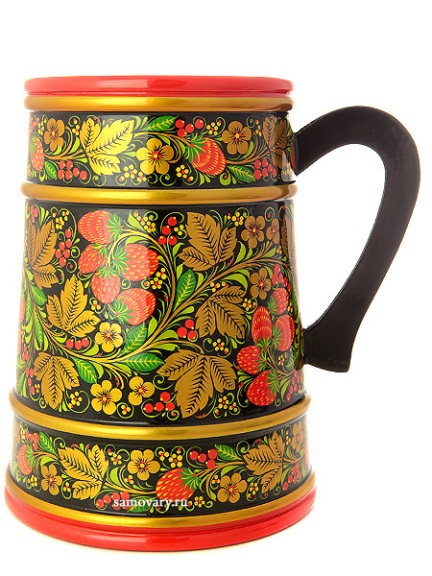 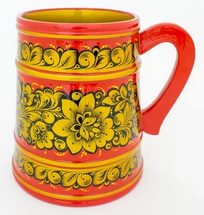 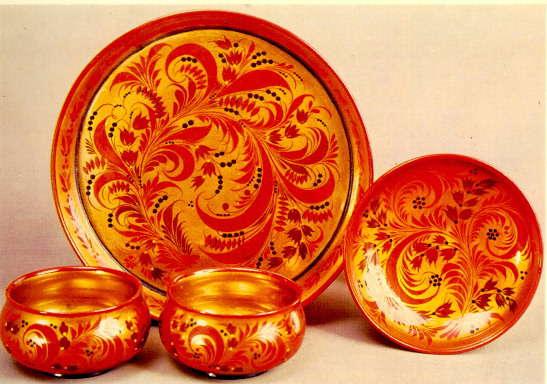 Что такое витраж?Искусство росписи по стеклуИскусство росписи по деревуИскусство росписи по металлуИскусство мозаики из стеклаЧем отличается витражная роспись и витраж?______________________________________________________________Чем заменяем материал по витражу?ПластилиномКарандашамиВитражными краскамиДля чего используют витраж?__________________________________________________________11*.  От какого слова произошло название «Витраж» ________________________________Подпиши картинки в соответствии с видом и техникойхудожественной росписи.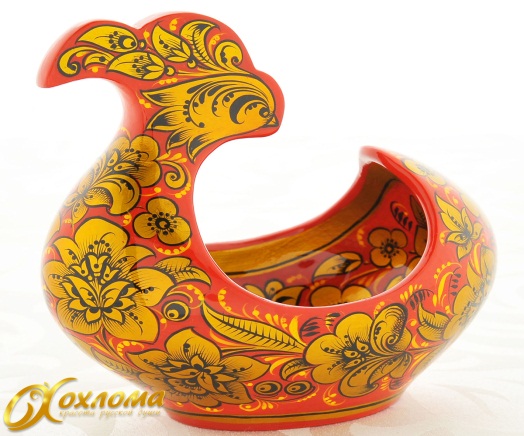 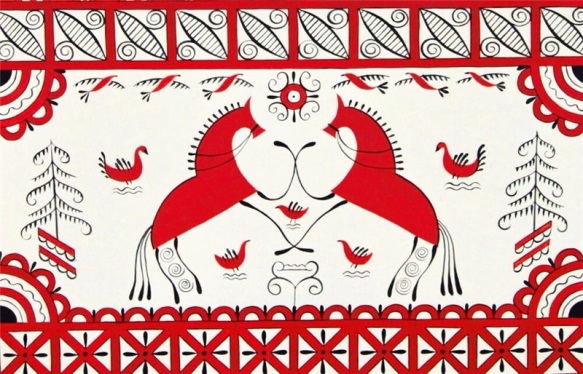 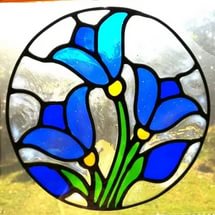 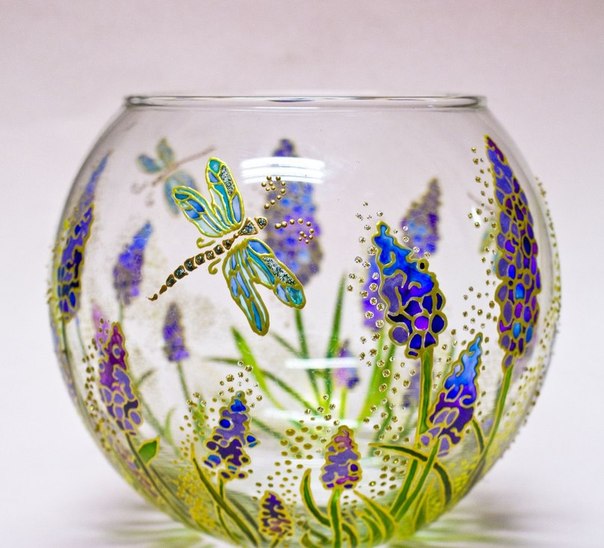 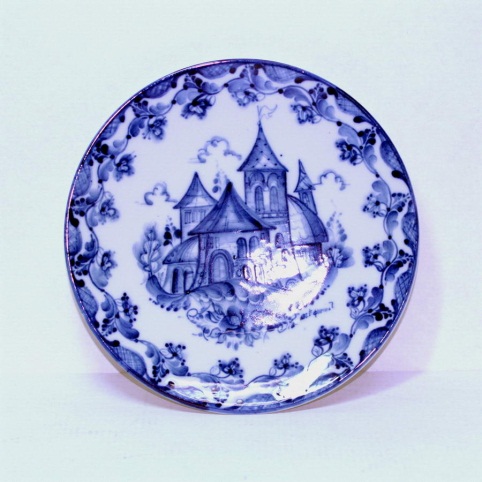 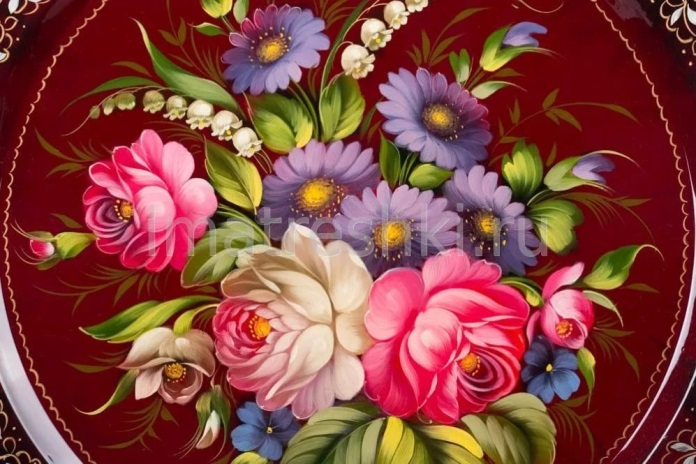 Практическая работаНапиши  хохломской  орнамент в полосе. Нарисуй элементы мезенской росписи (кистью)Напиши кистью мотивы городецкой росписи.                    Оценка______________________  ПРОМЕЖУТОЧНАЯ АТТЕСТАЦИЯПрограмма «Художественная роспись»3-й год обучения (9-11 лет)             Методическое описание.Аттестация проводится в конце 2-го года обучения.Цель: проверить  усвоение знаний программы «Художественная роспись»-2го года обучения.Задания составлены с учётом возрастных особенностей детей и с учётом программного обеспечения.Система оценивания теоретических заданий с 1-12 по 1 баллу за правильный ответ;практические  задания – 2 балла за каждое правильно выполненное задание. В практической работе оцениваются следующие критерии: аккуратность, правильность и полнота выполнения работы.КОМИТЕТ ПО ОБРАЗОВАНИЮ АДМИНИСТРАЦИИ  Г. о. ПОДОЛЬСКМУНИЦИПАЛЬНОЕ УЧРЕЖДЕНИЕ ДОПОЛНИТЕЛЬНОГО ОБРАЗОВАНИЯ ЦЕНТР ДЕТСКОГО ТВОРЧЕСТВА                                                                       Утверждаю:     Согласовано  на заседании                                                Директор МУ ДО ЦДТ                                                             методического       совета                                                    _______С.В. Огаркова «       »                   2018г.                                                    «       »                  2018г.   Творческое объединение «Художественная роспись»Материалы промежуточной  аттестации 3-ий год обучения, базовый уровень2017-2018 учебный годпедагог доп.образования:  Ивонинская О.А.2018гуровень2-ой год обученияОценка «отлично»18-20 балловОценка «хорошо»16-18 балловОценка «удовлетворительно»13-15 баллов